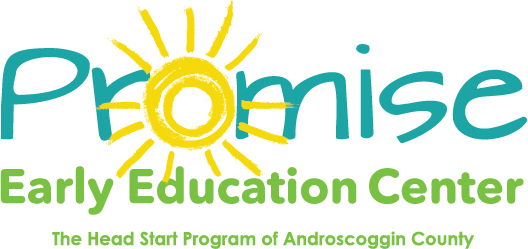 Our classrooms will be closed on Monday May 31thMemorial DayThank you!   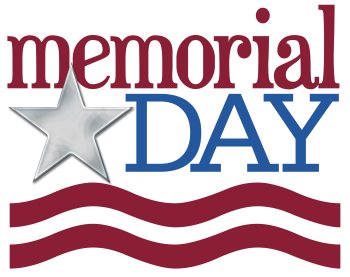 